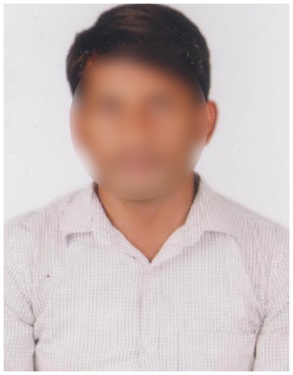 Position Applied 	: 	ElectricianDate of Birth		: 	07 Mar 2004Work Experience	:	FresherEducation			:	ITI ElectricianFather’s Name		:	Sravan KumarGender			:	MaleMarital Status		:	UnmarriedReligion			:	HinduComputer Skills		:	MS OfficeHobbies			:	Playing CricketLanguages Known	:	TamilAddress			: 	2-125, XXXX Apartments,
					Nungambakkam, Chennai,
					Tamil Nadu 600034.
					
					
Place		: ChennaiDate		: 10/10/2023						SignatureQualificationInstitutionYearMarksITI ElectricianXXXX ITI College20238.1 GPA10th ClassVidyamandir Sr Secondary School20218 GPA